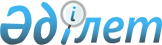 О некоторых вопросах ограничения в распоряжении имуществом в счет налоговой и таможенной задолженности
					
			Утративший силу
			
			
		
					Приказ Председателя Налогового комитета Министерства финансов Республики Казахстан от 12 июля 2004 года N 347. Зарегистрирован в Министерстве юстиции Республики Казахстан 10 августа 2004 года N 2992. Утратил силу приказом Министра финансов Республики Казахстан от 30 декабря 2008 года N 637

      Сноска. Утратил силу приказом Министра финансов РК от 30.12.2008 N 637.      В целях реализации статьи 48 Кодекса Республики Казахстан "О налогах и других обязательных платежах в бюджет" (Налогового кодекса) и статьи 353 Таможенного кодекса Республики Казахстан ПРИКАЗЫВАЮ: 

     1. Утвердить: 

     1) форму Решения об ограничении в распоряжении имуществом в счет налоговой задолженности налогоплательщика (задолженности по таможенным платежам и налогам плательщика) (приложение 1); 

     2) форму Акта описи ограниченного в распоряжении имущества в счет налоговой задолженности налогоплательщика (задолженности по таможенным платежам и налогам плательщика) (приложение 2); 

     3) Правила составления Акта описи ограниченного в распоряжении имущества в счет налоговой задолженности налогоплательщика (задолженности по таможенным платежам и налогам плательщика) (приложение 3). 

     2. Признать утратившим силу приказ Министра государственных доходов Республики Казахстан от 31 января 2002 года N 104 "О некоторых вопросах ограничения в распоряжении имуществом в счет налоговой задолженности налогоплательщика" (зарегистрированный в Министерстве юстиции Республики Казахстан от 27 февраля 2002 года N 1777; "Бюллетень нормативных правовых актов" N 17, 2002 год). 

     3. Управлению налогового администрирования Налогового комитета Министерства финансов Республики Казахстан (Кипшаков А.М.) направить настоящий приказ: 

     1) на согласование с Агентством таможенного контроля Республики Казахстан; 

     2) на государственную регистрацию в Министерство юстиции Республики Казахстан. 

     4. Настоящий приказ вступает в силу со дня официального опубликования.      Председатель Согласовано 

Председатель Агентства 

таможенного контроля 

Республики Казахстан 

_____________________ 

_____________________ 12 июля 2004 г. Приложение 1                

к приказу Председателя Налогового комитета 

Министерства финансов Республики Казахстан 

от 12 июля 2004 года N 347          

"О некоторых вопросах ограничения      

в распоряжении имуществом в счет      

налоговой и таможенной задолженности"   <*>       

     Сноска. Форма Решения в редакции - приказом Председателя Налогового комитета МФ РК от 28 февраля 2005 года N 83 .                          РЕШЕНИЕ 

       об ограничении в распоряжении имуществом в счет 

          налоговой задолженности налогоплательщика 

          (задолженности по таможенным платежам и 

                   налогам плательщика)     "__" ______ 200___г.                        N_____     В соответствии со статьей 48 Кодекса Республики Казахстан 

"О налогах и других обязательных платежах в бюджет" (Налогового 

кодекса) ( статьей 353 Таможенного кодекса Республики Казахстан) 

Налоговый комитет (Департамент таможенного контроля) по___________ 

__________________________________________________________________ 

                    (область, город, район) 

в лице____________________________________________________________ 

      (фамилия, имя, отчество руководителя или заместителя) 

  

РЕШИЛ на основании уведомления о принимаемых мерах по обеспечению 

исполнения невыполненного в срок налогового обязательства 

(уведомления о погашении задолженности и пени) 

от "__"____ 200 _ г. N ____ ограничить в распоряжении имуществом 

налогоплательщика 

(плательщика)_____________________________________________________ 

             (наименование налогоплательщика (плательщика) 

__________________________________________________________________ 

                   юридический адрес, РНН) 

  

в счет задолженности на сумму:____________________________________ 

                                   (в цифрах и прописью) 

в том числе: 

  

1 _______________________  _____________ ___________ ____________ 

  (код, наименование платежа)     (сумма платежа)  (сумма пени)   (сумма штрафа) 

  

2 _______________________  _____________ ___________ ____________ 

  (код, наименование платежа)     (сумма платежа)  (сумма пени)   (сумма штрафа) 

  

3 _______________________  _____________ ___________ ____________ 

  (код, наименование платежа)     (сумма платежа)  (сумма пени)   (сумма штрафа) 

  

4 _______________________  _____________ ___________ ____________ 

  (код, наименование платежа)     (сумма платежа)  (сумма пени)   (сумма штрафа) 

  

5 _______________________  _____________ ___________ ____________ 

  (код, наименование платежа)     (сумма платежа)  (сумма пени)   (сумма штрафа) 

  

_________________________________________________________________ 

       (подпись, печать налогового (таможенного) органа) 

  

    При вынесении решения об ограничении в распоряжении имуществом налогоплательщика, переданном в финансовый лизинг и (или) в залог, запрещается налоговым органам изъятие этого имущества до прекращения действия договора, а налогоплательщику - изменение условий договора (продление срока действия договора, сублизинг и (или) перезалог) с момента вынесения налоговым органом решения в отношении этого имущества и до его отмены. 

    При вынесении решения об ограничении в распоряжении имуществом плательщика, переданном внаем, включая финансовый лизинг и залог, запрещается передача права собственности на такое имущество арендатору и залогодержателю с момента вынесения таможенным органом решения в отношении этого имущества и до его отмены. 

  

    Решение получил 

________________________________________________________________ 

    (подпись, (печать) налогоплательщика (плательщика) и дата) Приложение 2              

к приказу Председателя         

Налогового комитета          

Министерства финансов         

Республики Казахстан          

от 12 июля 2004 года N 347       

"О некоторых вопросах ограничения    

в распоряжении имуществом в счет    

налоговой и таможенной задолженности"                                АКТ 

          описи ограниченного в распоряжении имущества 

         в счет налоговой задолженности налогоплательщика 

  (задолженности по таможенным платежам и налогам плательщика) "___" _________200__г.                                     N______      Налоговый комитет (Департамент таможенного контроля) по 

__________________________________________________________________ 

                 (область, город, район) 

в лице____________________________________________________________ 

      (Ф.И.О. должностного лица налогового (таможенного) органа) на основании РЕШЕНИЯ об ограничении в распоряжении имуществом в счет 

налоговой задолженности налогоплательщика (задолженности по таможенным 

платежам и налогам плательщика) от "____"_______200__г. N____в 

присутствии ______________________________________________________ 

         (Ф.И.О. должностных лиц налогоплательщика (плательщика)) 

__________________________________________________________________ 

произвел опись имущества, принадлежащего налогоплательщику 

(плательщику)_____________________________________________________ 

              (Ф.И.О., или наименование налогоплательщика 

__________________________________________________________________ 

                (плательщика), юридический адрес) 

__________________________________________________________________      

  

     Описи подвергнуто следующее имущество: 

______________________________________________________________ 

N  |Наименование   |Количество|Цена на  | Цена     |  Итого   | 

  |имущества с    |          |основе   |незави-   |          | 

  |подробной      |          |бухгал-  |симой     |          | 

  |качественной   |          |терских  |оценки    |          | 

  |характеристикой|          |данных   |(каждого) |          | 

  |               |          |(каждого)|          |          | 

___|_______________|__________|_________|__________|__________| 

___|_______________|__________|_________|__________|__________| 

___|_______________|__________|_________|__________|__________| 

     Итого стоимость описанного имущества составляет:    __________________________________________________________тенге 

                     (в цифрах и прописью)      Все основные средства, поименованные в настоящем Акте описи ограниченного в распоряжении имущества в счет налоговой задолженности налогоплательщика (задолженности по таможенным платежам и налогам плательщика) от "___"__________200__г. N_____, должностными лицами налогового (таможенного) органа и налогоплательщика (плательщика) проверены в натуре и в моем (нашем) присутствии и внесены в опись, в связи с чем, претензии к инвентаризации не имею.      Основные средства, перечисленные в Акте описи, находятся на моем (нашем) ответственном хранении.      Предупрежден об уголовной ответственности по статье 357 Уголовного кодекса Республики Казахстан за растрату, отчуждение или незаконную передачу имущества подвергнутого описи, на которое наложено ограничение в распоряжении.      Лицо (а), ответственное (ые) за сохранность основных средств: 

     __________________ _________________ ______________________ 

         (должность)        (подпись)      (расшифровка подписи) 

     __________________ _________________ ______________________ 

         (должность)        (подпись)      (расшифровка подписи)      Указанные в настоящем Акте описи данные и подсчеты проверил: 

     ______________________________  ________  _____________________ 

     (налогоплательщик (плательщик)) (подпись) (расшифровка подписи)      Акт описи составил: 

     _______________________________________________________________ 

     (Ф.И.О., подпись должностного лица налогового (таможенного) органа)      с Актом описи ознакомлен и получил один экземпляр: 

     _________________________________________________________________ 

     (Ф.И.О., подпись должностного лица налогоплательщика (плательщика))      Примечание:      Лицо, производящее опись и должностное лицо налогоплательщика (плательщика) подписывают каждую страницу Акта описи. 

Приложение 3              

к приказу Председателя         

Налогового комитета          

Министерства финансов         

Республики Казахстан          

от 12 июля 2004 года N 347       

"О некоторых вопросах ограничения    

в распоряжении имуществом в счет    

налоговой и таможенной задолженности"  ПРАВИЛА 

составления Акта описи ограниченного 

в распоряжении имущества в счет налоговой задолженности 

налогоплательщика (задолженности по таможенным платежам 

и налогам плательщика)      Настоящие Правила разработаны в соответствии со статьей 48 Кодекса Республики Казахстан "О налогах и других обязательных платежах в бюджет" (Налоговый кодекс) ( статьей 353 Таможенного кодекса Республики Казахстан) и определяют порядок составления Акта описи ограниченного в распоряжении имущества в счет налоговой задолженности налогоплательщика (задолженности по таможенным платежам и налогам плательщика). 

     1. Акт описи ограниченного в распоряжении имущества составляется после вручения плательщику Решения об ограничении в распоряжении имуществом в счет налоговой задолженности (задолженности по таможенным платежам и налогам), вынесенного налоговым (таможенным) органом в соответствии со статьей 48 Налогового кодекса ( статьей 353 Таможенного кодекса Республики Казахстан). 

     2. Должностное лицо налогоплательщика (плательщика) предоставляет налоговому (таможенному) органу соответствующие бухгалтерские документы, нотариально засвидетельствованные копии документов, подтверждающих права собственности и (или) хозяйственного ведения на такое имущество, для составления Акта описи имущества. При составлении Акта описи ограниченного в распоряжении имущества в счет налоговой задолженности (задолженности по таможенным платежам и налогам), налоговый (таможенный) орган проводит инвентаризацию имущества на предмет соответствия данным бухгалтерского учета, фактического наличия и качества описываемого имущества, учитывающего первоначальную стоимость и степень его износа. После проведения инвентаризации налоговый (таможенный) орган указывает цену, определяемую на основании данных бухгалтерского учета, или независимой оценки, проводимой в соответствии с законодательным актом Республики Казахстан об оценочной деятельности. При наличии последней в Акте описи указываются данные независимой оценки. <*> 

     Сноска. В пункт 2 внесены изменения - приказом Председателя Налогового комитета МФ РК от 28 февраля 2005 года N 83 . 

     3. Описи подвергается любое имущество, за исключением скоропортящихся товаров. 

     4. Акт описи ограниченного в распоряжении имущества составляется в 2 экземплярах. При этом регистрация в налоговом (таможенном) органе Решения об ограничении в распоряжении имуществом в счет налоговой задолженности (задолженности по таможенным платежам и налогам) и Акта описи ограниченного в распоряжении имущества в счет налоговой задолженности (задолженности по таможенным платежам и налогам) налогоплательщика (плательщика) производится под одним номером. 

     Акт описи подписывается лицом, его составившим, а также должностным лицом налогоплательщика (плательщика) - юридического лица. 

     Один экземпляр Акта описи вручается должностному лицу налогоплательщика (плательщика) - юридического лица, второй экземпляр остается в налоговом (таможенном) органе. 

     5. Акт описи утрачивает силу, одновременно с отменой решения об ограничении в распоряжении имуществом в счет налоговой задолженности налогоплательщика (задолженности по таможенным платежам и налогам плательщика), на основании которого он составлен. 
					© 2012. РГП на ПХВ «Институт законодательства и правовой информации Республики Казахстан» Министерства юстиции Республики Казахстан
				